               FORMULARZ ZGŁOSZENIA NA KURS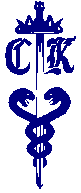                           Rehabilitacja po mastektomii                       organizowany w dniach: 09-11.09.2016Zgłoszenia będą przyjmowane telefonicznie: 41-36-74-171 lub 0-694-459-838,lub drogą e - mailową: annaop@onkol.kielce.pl  Imię i Nazwisko: Data urodzenia: Wykształcenie: Tel / fax: e – mail:   Dane do faktury: Opłatę za kurs w wysokości 550 zł (cena uwzględnia koszt znaczków PTF) należy dokonywać przelewem na konto w terminie do najpóźniej 02.09.2016.                                       ROBERT WŁODARCZYK Bank Inteligo - Numer rachunku: 50 1020 5558 1111 1154 1420 0021   Z dopiskiem: Kurs Rehabilitacja po mastektomiiWpłaty nie będą przyjmowane na miejscu. Faktury zostaną wystawione po dokonaniu wpłaty i podaniu danych na adres e - mail.